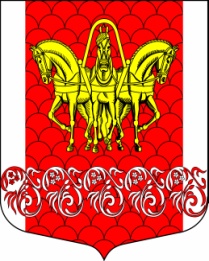 Администрациямуниципального образованияКисельнинское сельское поселениеВолховского муниципального районаЛенинградской областиПОСТАНОВЛЕНИЕот 09 июля  2018 года  № 221О внесении изменений в Положение о проверке достоверности и полноты сведений о доходах, об имуществе и обязательствах имущественного характера, предоставляемых гражданами, претендующими на замещение должности  руководителя муниципального бюджетного (казенного) учреждения, и лицами, замещающими эти должности муниципального образования «Кисельнинское сельское поселение» Волховского муниципального района Ленинградской области, утвержденного постановлением администрации МО Кисельнинское СП  от 01 апреля 2013 года № 36Рассмотрев протест заместителя городского прокурора Волховского района Ленинградской области от 14.06.2018 № 07-19-2018, в соответствии с Федеральным законом от 25.12.2008 № 273-ФЗ «О противодействии коррупции», Федеральным законом от 02.03.2007 № 25-ФЗ «О муниципальной службе в Российской Федерации»ПОСТАНОВЛЯЮ:Внести изменения в Положение о проверке достоверности и полноты сведений, представляемых лицами, поступающими на работу на должность руководителя муниципального учреждения, и руководителями муниципальных учреждений, утвержденного Постановлением администрации муниципального образования «Кисельнинское сельское поселение» Волховского муниципального района Ленинградской области от 01.04.2013 № 36 (далее Положение):        1.1. Пункт 14 Положения изложить в следующей редакции:          «14.  По результатам проверки учредитель муниципального учреждения или лицо, которому такие полномочия предоставлены учредителем, принимает одно из следующих решений:           - о назначении лица, поступающего на работу на должность руководителя муниципального учреждения, на должность руководителя;           - об отказе лицу, поступающему на работу на должность руководителя муниципального учреждения, в назначении на должность руководителя;           - о применении к руководителю муниципального учреждения мер юридической ответственности;           - представить материалы проверки в соответствующую комиссию по соблюдению требований к служебному поведению и урегулированию конфликта интересов».          2. Настоящее постановление вступает в силу на следующий день со дня его официального опубликования (обнародования) в средствах массовой информации.          3.Считать утратившим силу постановление администрации муниципального образования «Кисельнинское сельское поселение» от 22.06.2018 года № 198 «О внесении изменений в Положение о проверке достоверности и полноты сведений о доходах, об имуществе и обязательствах имущественного характера, предоставляемых гражданами, претендующими на замещение должности  руководителя муниципального бюджетного (казенного) учреждения, и лицами, замещающими эти должности муниципального образования «Кисельнинское сельское поселение» Волховского муниципального района Ленинградской области, утвержденного постановлением администрации МО Кисельнинское СП от 01 апреля 2013 года № 36»4. Контроль за исполнением постановления оставляю за собой.И.о. главы администрации   МО Кисельнинское СП                                                                           С.А. Тепнина